Elamu rekonstrueerimise eelprojekt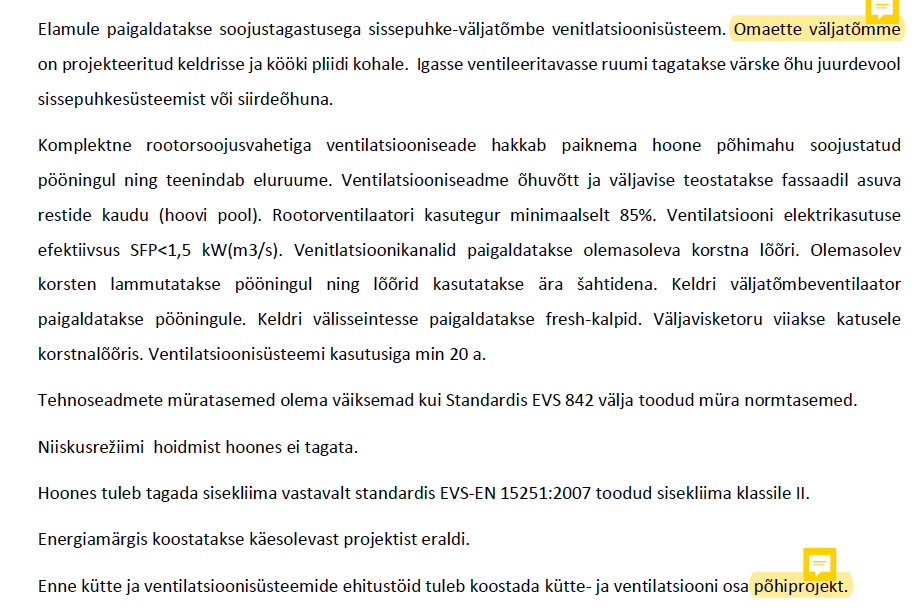 Kollasega markeeritud need, mis on juba olemas (ei kuulu töö mahtu). 